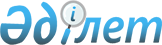 Нұра ауданының аумағында сайлау учаскелерін құру туралы
					
			Күшін жойған
			
			
		
					Қарағанды облысы Нұра ауданының әкімінің 2018 жылғы 29 желтоқсандағы № 8 шешімі. Қарағанды облысының Әділет департаментінде 2019 жылғы 4 қаңтарда № 5123 болып тіркелді. Күші жойылды – Қарағанды облысы Нұра ауданының әкімінің 2019 жылғы 26 желтоқсандағы № 14 шешімімен
      Ескерту. Күші жойылды – Қарағанды облысы Нұра ауданының әкімінің 26.12.2019 № 14 (алғаш ресми жарияланған күнінен бастап қолданысқа енгізіледі) шешімімен.
      Қазақстан Республикасының 1995 жылғы 28 қыркүйектегі "Қазақстан Республикасындағы сайлау туралы" Конституциялық Заңының 23 бабының 1 тармағына сәйкес және аудандық сайлау комиссиясының келісімі бойынша, аудан әкімі ШЕШІМ ЕТТІ:
      1. Осы шешімнің қосымшасына сәйкес Нұра ауданының аумағында сайлау учаскелері құрылсын.
      2. Нұра ауданы әкімінің 2015 жылғы 23 қазандағы № 6 "Нұра ауданының аумағында сайлау учаскелерін құру туралы" (нормативтік құқықтық актілерді мемлекеттік тіркеу Тізілімінде 16 қарашада 2015 жылы № 3498 болып тіркелген, аудандық "Нұра" газетінде 2015 жылдың 21 қарашада № 47, "Әділет" ақпараттық-құқықтық жүйесінде 2015 жылдың 7 желтоқсанда жарияланған) шешімінің күші жойылды деп танылсын.
      3. Осы шешімнің орындалуын бақылау аудан әкімі аппаратының басшысы Д.Н. Серіковке жүктелсін.
      4. Осы шешім оның алғаш ресми жарияланған күнінен бастап қолданысқа енгізіледі. Нұра ауданының аумағындағы сайлау учаскелері
					© 2012. Қазақстан Республикасы Әділет министрлігінің «Қазақстан Республикасының Заңнама және құқықтық ақпарат институты» ШЖҚ РМК
				
      Аудан әкімінің міндеттерін атқарушысы

М. Жуманов
Аудан әкімінің2018 жылғы "29" желтоқсандағы№ 8 шешімінеқосымша
№
№
Аудан атауы
Аудан атауы
Сайлау учаскесінің нөмірі
Сайлау учаскесінің нөмірі
Сайлау учаскесінің нөмірі
Сайлау учаскесінің нөмірі
Сайлау учаскесінің нөмірі
Учаске орналасқан мекенжай
Учаске орналасқан мекенжай
Учаске орналасқан мекенжай
Учаске орналасқан мекенжай
Орналасқан жері
Орналасқан жері
Учаскенің қызмет көрсету аумағы
Учаскенің қызмет көрсету аумағы
Учаскенің қызмет көрсету аумағы
Учаскенің қызмет көрсету аумағы
1
1
Нұра 
Нұра 
615
615
615
615
615
Нұра кенті, Абай көшесі, 35
Нұра кенті, Абай көшесі, 35
Нұра кенті, Абай көшесі, 35
Нұра кенті, Абай көшесі, 35
Мәдениет үйінің ғимараты 
Мәдениет үйінің ғимараты 
С. Сейфуллин көшесі: 32, 36, 38/1, 38/2, 40, 42, 44, 50, 52, 54, 56, 58, 62, 64, 66, 68, 70, 83, 85, 87, 89, 91, 95, 97.

Тәуелсіздік көшесі: 49, 59А, 63/1, 63/2.

Талжанов көшесі: 20/1, 22, 24/1, 24/2, 26, 32, 34/1, 34/2, 36, 38, 40;

17, 19, 21, 27/1, 27/2, 29.

Сулейменовтар көшесі: 4, 6/1, 6/2, 8, 10, 12, 14, 16, 24, 26, 28, 32, 34, 36, 38, 40, 46, 48, 50, 52, 54; 

1, 3, 5, 7, 11, 13/1, 13/2, 15, 17, 19, 21, 25, 27, 29, 31, 37, 39, 41, 43, 45, 47, 49, 51, 55, 57, 59, 61, 63, 65, 67.

Айнабеков көшесі: 2/2, 4, 6, 8, 10, 14, 16, 22, 24/1, 24/2, 26, 28, 28а, 30, 34, 42, 46, 52, 54, 56, 58, 60;

3, 5, 11, 13, 15, 17, 19, 25, 27, 29, 31/1, 31/2, 31/3, 31/4, 31/5, 31/6, 31/7, 31/8, 33/1, 33/2, 35, 37, 41, 43,45, 47, 49, 51, 57, 59, 63, 67.

Герольд Белгер көшесі: 2, 4, 6, 8, 10, 12, 14, 20, 22, 24, 26, 28, 30, 36, 38, 40, 42, 44, 46;

1, 3, 5, 7, 9, 13, 15, 21, 23, 25, 27, 29, 35, 37/1, 37/2, 39, 41, 45, 51, 53, 57, 59, 61.

Б. Ысқақов көшесі: 2, 4, 6, 8, 10, 12, 14, 20, 22, 24, 26, 28, 30, 32, 34/1, 34/2, 34/3, 34/4, 36, 38, 44, 46, 48, 50;

1, 3, 5, 7/1, 7/2, 9А, 9, 13, 15/1, 15/2, 17, 23, 25, 27, 31, 33, 35, 35/1, 39, 41, 49А, 49, 51, 53, 55, 57, 59.

Макулов көшесі: 4, 6, 8, 10, 12, 14, 16, 20, 22А, 22, 24, 26, 28, 30;

1, 3 ,5, 7.

Қонаев көшесі: 1, 3, 5, 7, 11, 13, 15, 17, 21, 23, 25;

2, 4, 6, 8, 10, 12, 14, 16, 18, 20, 22, 24, 26, 28, 34, 40, 42/2, 44, 46, 48, 50, 54, 56, 58, 60.

Абай көшесі: 2, 4, 6, 8, 10/1, 10/2, 12, 14, 16, 18, 20, 22, 24, 26/1, 26/2, 26/3, 26/4, 28, 30, 32/1, 32/2, 32/3, 32/4, 34, 36, 38, 40, 44;

1, 3, 5, 7, 11, 13, 15/1, 15/2, 17, 19, 21/1, 21/2, 23, 25/1, 25/2, 27/1, 27/2, 27/3, 27/4, 27/5, 27/6, 27/7, 27/8, 27/9, 27/10, 27/11, 27/12, 27/13, 27/14, 27/15, 27/16, 27/18, 27/19, 27/20, 27/21, 27/22, 27/23, 27/24, 29, 31.

К. Мыңбаев көшесі: 2, 4, 6, 8, 10, 12, 16, 18, 20, 22, 24, 28, 32, 34, 36, 38, 40/1, 40/2, 40/3, 40/4, 40/5, 40/6, 40/7, 40/8, 40/10, 40/11, 40/12, 40/13, 40/14, 40/15, 40/16, 50/1, 50/2, 50/4, 50/5, 50/6, 50/7, 50/8, 52, 54;

1, 3, 5А, 7, 9, 11, 13, 15, 17, 21, 23, 25, 27, 29, 31, 33, 35, 37, 39, 41, 43, 45/1, 45/2, 47, 53, 55, 57, 59.

Ардагерлер көшесі: 2, 8, 10, 12, 14/1, 16, 20, 22, 30, 32.

Колодий көшесі: 3, 7, 9, 11, 13, 15, 17, 19А, 21, 23/1, 23/2, 25, 29, 31, 33А, 37;

42, 43, 44.

Жамбыл көшесі: 45, 49, 51, 51А, 53А, 53/1, 53/2, 55А/1, 55А/2, 57/1, 57/2;

54, 56, 58, 60, 62А, 64, 66,68, 72, 74/1, 74/2, 76.

Мұхтар Әуезов көшесі: 43/1, 43/2, 45/1.

Бейбітшілік көшесі: 38, 40, 42, 48/1, 48/2, 48/3, 48/4;

47, 49, 51, 53, 53А, 55, 57, 59, 61.

Ш.Уалиханов көшесі: 42;

35, 37/1, 37/2, 39/1, 39/2, 41, 43, 45. 

Балабиев көшесі: 28/1, 28/2, 30/1, 30/2, 32/1, 32/2, 34/1, 34/2, 36/1, 36/2, 38/1, 38/2, 40/1, 40/2, 42/1,42/2;

31, 33/1, 33/2, 35, 37/1, 37/2, 41/1, 41/2.
С. Сейфуллин көшесі: 32, 36, 38/1, 38/2, 40, 42, 44, 50, 52, 54, 56, 58, 62, 64, 66, 68, 70, 83, 85, 87, 89, 91, 95, 97.

Тәуелсіздік көшесі: 49, 59А, 63/1, 63/2.

Талжанов көшесі: 20/1, 22, 24/1, 24/2, 26, 32, 34/1, 34/2, 36, 38, 40;

17, 19, 21, 27/1, 27/2, 29.

Сулейменовтар көшесі: 4, 6/1, 6/2, 8, 10, 12, 14, 16, 24, 26, 28, 32, 34, 36, 38, 40, 46, 48, 50, 52, 54; 

1, 3, 5, 7, 11, 13/1, 13/2, 15, 17, 19, 21, 25, 27, 29, 31, 37, 39, 41, 43, 45, 47, 49, 51, 55, 57, 59, 61, 63, 65, 67.

Айнабеков көшесі: 2/2, 4, 6, 8, 10, 14, 16, 22, 24/1, 24/2, 26, 28, 28а, 30, 34, 42, 46, 52, 54, 56, 58, 60;

3, 5, 11, 13, 15, 17, 19, 25, 27, 29, 31/1, 31/2, 31/3, 31/4, 31/5, 31/6, 31/7, 31/8, 33/1, 33/2, 35, 37, 41, 43,45, 47, 49, 51, 57, 59, 63, 67.

Герольд Белгер көшесі: 2, 4, 6, 8, 10, 12, 14, 20, 22, 24, 26, 28, 30, 36, 38, 40, 42, 44, 46;

1, 3, 5, 7, 9, 13, 15, 21, 23, 25, 27, 29, 35, 37/1, 37/2, 39, 41, 45, 51, 53, 57, 59, 61.

Б. Ысқақов көшесі: 2, 4, 6, 8, 10, 12, 14, 20, 22, 24, 26, 28, 30, 32, 34/1, 34/2, 34/3, 34/4, 36, 38, 44, 46, 48, 50;

1, 3, 5, 7/1, 7/2, 9А, 9, 13, 15/1, 15/2, 17, 23, 25, 27, 31, 33, 35, 35/1, 39, 41, 49А, 49, 51, 53, 55, 57, 59.

Макулов көшесі: 4, 6, 8, 10, 12, 14, 16, 20, 22А, 22, 24, 26, 28, 30;

1, 3 ,5, 7.

Қонаев көшесі: 1, 3, 5, 7, 11, 13, 15, 17, 21, 23, 25;

2, 4, 6, 8, 10, 12, 14, 16, 18, 20, 22, 24, 26, 28, 34, 40, 42/2, 44, 46, 48, 50, 54, 56, 58, 60.

Абай көшесі: 2, 4, 6, 8, 10/1, 10/2, 12, 14, 16, 18, 20, 22, 24, 26/1, 26/2, 26/3, 26/4, 28, 30, 32/1, 32/2, 32/3, 32/4, 34, 36, 38, 40, 44;

1, 3, 5, 7, 11, 13, 15/1, 15/2, 17, 19, 21/1, 21/2, 23, 25/1, 25/2, 27/1, 27/2, 27/3, 27/4, 27/5, 27/6, 27/7, 27/8, 27/9, 27/10, 27/11, 27/12, 27/13, 27/14, 27/15, 27/16, 27/18, 27/19, 27/20, 27/21, 27/22, 27/23, 27/24, 29, 31.

К. Мыңбаев көшесі: 2, 4, 6, 8, 10, 12, 16, 18, 20, 22, 24, 28, 32, 34, 36, 38, 40/1, 40/2, 40/3, 40/4, 40/5, 40/6, 40/7, 40/8, 40/10, 40/11, 40/12, 40/13, 40/14, 40/15, 40/16, 50/1, 50/2, 50/4, 50/5, 50/6, 50/7, 50/8, 52, 54;

1, 3, 5А, 7, 9, 11, 13, 15, 17, 21, 23, 25, 27, 29, 31, 33, 35, 37, 39, 41, 43, 45/1, 45/2, 47, 53, 55, 57, 59.

Ардагерлер көшесі: 2, 8, 10, 12, 14/1, 16, 20, 22, 30, 32.

Колодий көшесі: 3, 7, 9, 11, 13, 15, 17, 19А, 21, 23/1, 23/2, 25, 29, 31, 33А, 37;

42, 43, 44.

Жамбыл көшесі: 45, 49, 51, 51А, 53А, 53/1, 53/2, 55А/1, 55А/2, 57/1, 57/2;

54, 56, 58, 60, 62А, 64, 66,68, 72, 74/1, 74/2, 76.

Мұхтар Әуезов көшесі: 43/1, 43/2, 45/1.

Бейбітшілік көшесі: 38, 40, 42, 48/1, 48/2, 48/3, 48/4;

47, 49, 51, 53, 53А, 55, 57, 59, 61.

Ш.Уалиханов көшесі: 42;

35, 37/1, 37/2, 39/1, 39/2, 41, 43, 45. 

Балабиев көшесі: 28/1, 28/2, 30/1, 30/2, 32/1, 32/2, 34/1, 34/2, 36/1, 36/2, 38/1, 38/2, 40/1, 40/2, 42/1,42/2;

31, 33/1, 33/2, 35, 37/1, 37/2, 41/1, 41/2.
С. Сейфуллин көшесі: 32, 36, 38/1, 38/2, 40, 42, 44, 50, 52, 54, 56, 58, 62, 64, 66, 68, 70, 83, 85, 87, 89, 91, 95, 97.

Тәуелсіздік көшесі: 49, 59А, 63/1, 63/2.

Талжанов көшесі: 20/1, 22, 24/1, 24/2, 26, 32, 34/1, 34/2, 36, 38, 40;

17, 19, 21, 27/1, 27/2, 29.

Сулейменовтар көшесі: 4, 6/1, 6/2, 8, 10, 12, 14, 16, 24, 26, 28, 32, 34, 36, 38, 40, 46, 48, 50, 52, 54; 

1, 3, 5, 7, 11, 13/1, 13/2, 15, 17, 19, 21, 25, 27, 29, 31, 37, 39, 41, 43, 45, 47, 49, 51, 55, 57, 59, 61, 63, 65, 67.

Айнабеков көшесі: 2/2, 4, 6, 8, 10, 14, 16, 22, 24/1, 24/2, 26, 28, 28а, 30, 34, 42, 46, 52, 54, 56, 58, 60;

3, 5, 11, 13, 15, 17, 19, 25, 27, 29, 31/1, 31/2, 31/3, 31/4, 31/5, 31/6, 31/7, 31/8, 33/1, 33/2, 35, 37, 41, 43,45, 47, 49, 51, 57, 59, 63, 67.

Герольд Белгер көшесі: 2, 4, 6, 8, 10, 12, 14, 20, 22, 24, 26, 28, 30, 36, 38, 40, 42, 44, 46;

1, 3, 5, 7, 9, 13, 15, 21, 23, 25, 27, 29, 35, 37/1, 37/2, 39, 41, 45, 51, 53, 57, 59, 61.

Б. Ысқақов көшесі: 2, 4, 6, 8, 10, 12, 14, 20, 22, 24, 26, 28, 30, 32, 34/1, 34/2, 34/3, 34/4, 36, 38, 44, 46, 48, 50;

1, 3, 5, 7/1, 7/2, 9А, 9, 13, 15/1, 15/2, 17, 23, 25, 27, 31, 33, 35, 35/1, 39, 41, 49А, 49, 51, 53, 55, 57, 59.

Макулов көшесі: 4, 6, 8, 10, 12, 14, 16, 20, 22А, 22, 24, 26, 28, 30;

1, 3 ,5, 7.

Қонаев көшесі: 1, 3, 5, 7, 11, 13, 15, 17, 21, 23, 25;

2, 4, 6, 8, 10, 12, 14, 16, 18, 20, 22, 24, 26, 28, 34, 40, 42/2, 44, 46, 48, 50, 54, 56, 58, 60.

Абай көшесі: 2, 4, 6, 8, 10/1, 10/2, 12, 14, 16, 18, 20, 22, 24, 26/1, 26/2, 26/3, 26/4, 28, 30, 32/1, 32/2, 32/3, 32/4, 34, 36, 38, 40, 44;

1, 3, 5, 7, 11, 13, 15/1, 15/2, 17, 19, 21/1, 21/2, 23, 25/1, 25/2, 27/1, 27/2, 27/3, 27/4, 27/5, 27/6, 27/7, 27/8, 27/9, 27/10, 27/11, 27/12, 27/13, 27/14, 27/15, 27/16, 27/18, 27/19, 27/20, 27/21, 27/22, 27/23, 27/24, 29, 31.

К. Мыңбаев көшесі: 2, 4, 6, 8, 10, 12, 16, 18, 20, 22, 24, 28, 32, 34, 36, 38, 40/1, 40/2, 40/3, 40/4, 40/5, 40/6, 40/7, 40/8, 40/10, 40/11, 40/12, 40/13, 40/14, 40/15, 40/16, 50/1, 50/2, 50/4, 50/5, 50/6, 50/7, 50/8, 52, 54;

1, 3, 5А, 7, 9, 11, 13, 15, 17, 21, 23, 25, 27, 29, 31, 33, 35, 37, 39, 41, 43, 45/1, 45/2, 47, 53, 55, 57, 59.

Ардагерлер көшесі: 2, 8, 10, 12, 14/1, 16, 20, 22, 30, 32.

Колодий көшесі: 3, 7, 9, 11, 13, 15, 17, 19А, 21, 23/1, 23/2, 25, 29, 31, 33А, 37;

42, 43, 44.

Жамбыл көшесі: 45, 49, 51, 51А, 53А, 53/1, 53/2, 55А/1, 55А/2, 57/1, 57/2;

54, 56, 58, 60, 62А, 64, 66,68, 72, 74/1, 74/2, 76.

Мұхтар Әуезов көшесі: 43/1, 43/2, 45/1.

Бейбітшілік көшесі: 38, 40, 42, 48/1, 48/2, 48/3, 48/4;

47, 49, 51, 53, 53А, 55, 57, 59, 61.

Ш.Уалиханов көшесі: 42;

35, 37/1, 37/2, 39/1, 39/2, 41, 43, 45. 

Балабиев көшесі: 28/1, 28/2, 30/1, 30/2, 32/1, 32/2, 34/1, 34/2, 36/1, 36/2, 38/1, 38/2, 40/1, 40/2, 42/1,42/2;

31, 33/1, 33/2, 35, 37/1, 37/2, 41/1, 41/2.
С. Сейфуллин көшесі: 32, 36, 38/1, 38/2, 40, 42, 44, 50, 52, 54, 56, 58, 62, 64, 66, 68, 70, 83, 85, 87, 89, 91, 95, 97.

Тәуелсіздік көшесі: 49, 59А, 63/1, 63/2.

Талжанов көшесі: 20/1, 22, 24/1, 24/2, 26, 32, 34/1, 34/2, 36, 38, 40;

17, 19, 21, 27/1, 27/2, 29.

Сулейменовтар көшесі: 4, 6/1, 6/2, 8, 10, 12, 14, 16, 24, 26, 28, 32, 34, 36, 38, 40, 46, 48, 50, 52, 54; 

1, 3, 5, 7, 11, 13/1, 13/2, 15, 17, 19, 21, 25, 27, 29, 31, 37, 39, 41, 43, 45, 47, 49, 51, 55, 57, 59, 61, 63, 65, 67.

Айнабеков көшесі: 2/2, 4, 6, 8, 10, 14, 16, 22, 24/1, 24/2, 26, 28, 28а, 30, 34, 42, 46, 52, 54, 56, 58, 60;

3, 5, 11, 13, 15, 17, 19, 25, 27, 29, 31/1, 31/2, 31/3, 31/4, 31/5, 31/6, 31/7, 31/8, 33/1, 33/2, 35, 37, 41, 43,45, 47, 49, 51, 57, 59, 63, 67.

Герольд Белгер көшесі: 2, 4, 6, 8, 10, 12, 14, 20, 22, 24, 26, 28, 30, 36, 38, 40, 42, 44, 46;

1, 3, 5, 7, 9, 13, 15, 21, 23, 25, 27, 29, 35, 37/1, 37/2, 39, 41, 45, 51, 53, 57, 59, 61.

Б. Ысқақов көшесі: 2, 4, 6, 8, 10, 12, 14, 20, 22, 24, 26, 28, 30, 32, 34/1, 34/2, 34/3, 34/4, 36, 38, 44, 46, 48, 50;

1, 3, 5, 7/1, 7/2, 9А, 9, 13, 15/1, 15/2, 17, 23, 25, 27, 31, 33, 35, 35/1, 39, 41, 49А, 49, 51, 53, 55, 57, 59.

Макулов көшесі: 4, 6, 8, 10, 12, 14, 16, 20, 22А, 22, 24, 26, 28, 30;

1, 3 ,5, 7.

Қонаев көшесі: 1, 3, 5, 7, 11, 13, 15, 17, 21, 23, 25;

2, 4, 6, 8, 10, 12, 14, 16, 18, 20, 22, 24, 26, 28, 34, 40, 42/2, 44, 46, 48, 50, 54, 56, 58, 60.

Абай көшесі: 2, 4, 6, 8, 10/1, 10/2, 12, 14, 16, 18, 20, 22, 24, 26/1, 26/2, 26/3, 26/4, 28, 30, 32/1, 32/2, 32/3, 32/4, 34, 36, 38, 40, 44;

1, 3, 5, 7, 11, 13, 15/1, 15/2, 17, 19, 21/1, 21/2, 23, 25/1, 25/2, 27/1, 27/2, 27/3, 27/4, 27/5, 27/6, 27/7, 27/8, 27/9, 27/10, 27/11, 27/12, 27/13, 27/14, 27/15, 27/16, 27/18, 27/19, 27/20, 27/21, 27/22, 27/23, 27/24, 29, 31.

К. Мыңбаев көшесі: 2, 4, 6, 8, 10, 12, 16, 18, 20, 22, 24, 28, 32, 34, 36, 38, 40/1, 40/2, 40/3, 40/4, 40/5, 40/6, 40/7, 40/8, 40/10, 40/11, 40/12, 40/13, 40/14, 40/15, 40/16, 50/1, 50/2, 50/4, 50/5, 50/6, 50/7, 50/8, 52, 54;

1, 3, 5А, 7, 9, 11, 13, 15, 17, 21, 23, 25, 27, 29, 31, 33, 35, 37, 39, 41, 43, 45/1, 45/2, 47, 53, 55, 57, 59.

Ардагерлер көшесі: 2, 8, 10, 12, 14/1, 16, 20, 22, 30, 32.

Колодий көшесі: 3, 7, 9, 11, 13, 15, 17, 19А, 21, 23/1, 23/2, 25, 29, 31, 33А, 37;

42, 43, 44.

Жамбыл көшесі: 45, 49, 51, 51А, 53А, 53/1, 53/2, 55А/1, 55А/2, 57/1, 57/2;

54, 56, 58, 60, 62А, 64, 66,68, 72, 74/1, 74/2, 76.

Мұхтар Әуезов көшесі: 43/1, 43/2, 45/1.

Бейбітшілік көшесі: 38, 40, 42, 48/1, 48/2, 48/3, 48/4;

47, 49, 51, 53, 53А, 55, 57, 59, 61.

Ш.Уалиханов көшесі: 42;

35, 37/1, 37/2, 39/1, 39/2, 41, 43, 45. 

Балабиев көшесі: 28/1, 28/2, 30/1, 30/2, 32/1, 32/2, 34/1, 34/2, 36/1, 36/2, 38/1, 38/2, 40/1, 40/2, 42/1,42/2;

31, 33/1, 33/2, 35, 37/1, 37/2, 41/1, 41/2.
№
№
Аудан атауы
Сайлау учаскесінің нөмірі
Сайлау учаскесінің нөмірі
Сайлау учаскесінің нөмірі
Сайлау учаскесінің нөмірі
Сайлау учаскесінің нөмірі
Учаске орналасқан мекенжай
Учаске орналасқан мекенжай
Учаске орналасқан мекенжай
Учаске орналасқан мекенжай
Орналасқан жері
Орналасқан жері
Учаскенің қызмет көрсету аумағы
Учаскенің қызмет көрсету аумағы
Учаскенің қызмет көрсету аумағы
Учаскенің қызмет көрсету аумағы
Учаскенің қызмет көрсету аумағы
2
2
Нұра
616
616
616
616
616
Нұра кенті, Жауынгер- интернационалистер көшесі, 76
Нұра кенті, Жауынгер- интернационалистер көшесі, 76
Нұра кенті, Жауынгер- интернационалистер көшесі, 76
Нұра кенті, Жауынгер- интернационалистер көшесі, 76
Қарағанды облысының білім басқармасының "Нұра көпсалалы колледжі" коммуналдық мемлекеттік қазыналық кәсіпорынының ғимараты
Қарағанды облысының білім басқармасының "Нұра көпсалалы колледжі" коммуналдық мемлекеттік қазыналық кәсіпорынының ғимараты
Герольд Бельгер көшесі: 48, 50, 52, 54, 56, 58, 60, 62, 64, 66, 68, 70, 72, 74, 76, 78, 80, 82, 84, 86;

67, 71А, 71, 75, 77/1, 79/2, 81/1, 81/2, 83, 85.

Айнабеков көшесі: 64, 66, 72, 74, 76, 78, 82, 84, 86, 88/1, 88/2, 90/1, 90/2, 92/1, 92/2, 94/1, 94/2, 96/1, 96/2, 96А, 98/1, 98/2, 100/1, 100/2;

75, 77/1, 77/2, 81.

Сулейменовтар көшесі: 64/1, 64/2, 64/5, 64/6, 71, 73, 75, 79.

Талжанов көшесі: 46, 52/1, 52/2, 52/3, 52/4, 52/5, 52/6, 52/7, 52/8, 52/9, 52/10, 52/11, 52/12, 52/13, 52/14, 52/15, 52/16, 54/1, 54/2, 54/3, 54/5, 54/6, 54/7, 54/8, 54/9, 54/10, 54/11, 54/12, 54/13, 54/14, 54/15, 54/16, 54/17, 54/18, 56, 60, 62, 64, 66, 68;

31, 33, 37/1, 37/2, 39, 41, 43, 45, 47, 49, 51/1, 51/8, 51/9, 51/13, 51/14, 51/15, 53/5, 53/6, 53/7, 53/8, 53/9, 53/10, 53/11, 53/12, 53/13, 53/14, 53/15, 57, 59, 61, 63, 65, 67.

Тәуелсіздік көшесі: 38, 44, 46, 48, 50, 52, 54, 56, 60, 66, 68/1, 68/2, 72, 74, 76, 78, 80;

65, 67, 69, 73/1, 73/2, 73/3, 73/4, 73/5, 73/6, 73/7, 73/8, 73/9, 73/10, 73/11, 73/12, 73/13, 73/14, 73/15, 73/16, 77/1, 77/2.

С. Сейфуллин көшесі: 76/1, 76/2, 78, 82, 84/1, 84/2, 86/1, 86/2, 88/1, 88/2, 90/1, 90/2, 92/1, 92/2, 94/1, 94/2, 98, 102, 104/1, 104/2, 106/1, 106/2;

99/1, 99/2, 101, 101А, 103, 105/1, 105/2, 107/1, 107/2, 109/1, 109/2, 111/3, 111/4, 115/1, 115/2, 117/1, 117/2, 119/1, 119/2, 121/1, 121/2, 123/1, 123/2, 125/1, 125/2.

Колодий көшесі: 2, 4, 6, 8, 10, 14, 16, 22, 24, 24А, 30, 32, 34, 36, 38А, 40.

Пушкин көшесі: 2, 4, 6, 10, 12, 14, 16, 18/1, 18/2, 20/1, 20/2, 26/1, 26/2, 28/1, 28/2, 30/1, 30/2;

1А, 1, 3, 5, 7, 11, 13, 13А, 15А/1, 15А/2, 23/1, 23/2, 25/1, 25/2, 27/1, 27/2.

Мұхтар Әуезов көшесі: 2, 4, 6, 8, 10/1, 10/2, 12, 14, 16, 18, 20, 22, 26, 28, 30, 32, 34, 36, 38, 42, 44, 46, 48/1, 48/2;

1, 3, 5, 7, 9, 11, 13, 17, 19, 21, 25, 27, 29, 31, 33, 35, 37.

Масалин көшесі: 2, 4, 6, 8, 10, 14/1, 14/2, 16/1, 16/2;

1, 5, 7, 9, 15/1, 15/2, 17/1, 17/2, 19/1, 19/2, 21/1, 21/2.

Тәттімбет Қазанғапұлы көшесі: 3, 11.

Құрманғазы Сағырбайұлы көшесі : 2/1, 2/2;

1/1, 1/2, 3А, 5/1, 5/2.

Жауынгер- интернационалистер көшесі: 6/1, 6/2, 8/1, 8/2, 8/3, 8/4, 10/1, 10/2, 10/3, 10/4, 12/1, 12/2, 12/3, 12/4, 12/5, 12/6, 24/1, 24/2, 26/1, 26/2, 28/1, 28/2, 30/1, 30/2, 32/1, 32/2, 34/1, 34/6, 36/1, 36/2, 38/1, 38/2, 40/1, 40/2, 42/1,42/2, 44/1, 44/2, 46/1, 46/2, 48/1, 48/2, 50/1, 50/2, 52/1, 52/2, 54/1, 54/2, 56/1, 56/2, 58/1, 58/2, 64А/1, 64А/2, 66/1, 66/2, 66А/1, 66А/2, 70А;

1А, 5, 7/1, 9, 11/1, 11/2, 11/3, 11/4, 11/5, 11А/1, 11А/2, 13/1, 13/2, 15/1, 15/2, 17/1, 17/2, 19/1, 19/2, 21, 23/1, 23/2, 25/1, 25/2, 27/1, 27/2, 27А/1, 27А/2, 27Б/1, 27Б/2, 29, 31/1, 31/2, 33А, 35/1, 35/2, 35А/1, 35А/2, 37/1, 37/2, 39/1, 39/2, 39А/1, 39А/2, 53/1, 53/2, 55/1, 55/2, 57

Христенко көшесі: 2/1, 2/2, 4/1, 4/2, 6/1, 6/2, 8/1, 8/2, 10/1, 10/2, 12/1, 12/2, 14, 16, 18, 20, 22, 24, 26/1, 26/2, 28/1, 28/2, 30/1, 30/2, 32/1, 32/2, 34/1, 34/2, 36/1, 36/2, 38/1, 38/2, 40/1, 40/2, 42/1, 42/2, 44/1, 44/2, 46/1, 46/2, 48/1, 48/2, 50/1, 50/2, 52/1, 52/2;

1/1, 1/2, 3/1, 3/2, 5/1, 5/2, 7/1, 7/2 9/1, 9/2, 11, 13, 15, 17, 19, 21, 23, 25, 27/1, 27/2, 29/1, 29/2, 35/1, 35/2, 37/1, 37/2, 39, 41.

Қаныш Сәтпаев көшесі: 2, 4, 6, 12, 12а/1, 12а/2, 14, 14А, 16, 18;

1, 3, 5, 11/1, 11/2, 11/3, 11/4, 11/5, 11/6, 13/1,13/2, 13/3, 13/4, 13/5, 13/6.

Ж. Нұрмағанбетұлы көшесі: 2, 2 а, 4/1, 4/2, 6/1, 6/2, 8/1, 8/2, 10/1, 10/2, 12/1, 12/2,

1 б;

1/1, 1/2, 3/1, 3/2, 5/1, 5/2.
Герольд Бельгер көшесі: 48, 50, 52, 54, 56, 58, 60, 62, 64, 66, 68, 70, 72, 74, 76, 78, 80, 82, 84, 86;

67, 71А, 71, 75, 77/1, 79/2, 81/1, 81/2, 83, 85.

Айнабеков көшесі: 64, 66, 72, 74, 76, 78, 82, 84, 86, 88/1, 88/2, 90/1, 90/2, 92/1, 92/2, 94/1, 94/2, 96/1, 96/2, 96А, 98/1, 98/2, 100/1, 100/2;

75, 77/1, 77/2, 81.

Сулейменовтар көшесі: 64/1, 64/2, 64/5, 64/6, 71, 73, 75, 79.

Талжанов көшесі: 46, 52/1, 52/2, 52/3, 52/4, 52/5, 52/6, 52/7, 52/8, 52/9, 52/10, 52/11, 52/12, 52/13, 52/14, 52/15, 52/16, 54/1, 54/2, 54/3, 54/5, 54/6, 54/7, 54/8, 54/9, 54/10, 54/11, 54/12, 54/13, 54/14, 54/15, 54/16, 54/17, 54/18, 56, 60, 62, 64, 66, 68;

31, 33, 37/1, 37/2, 39, 41, 43, 45, 47, 49, 51/1, 51/8, 51/9, 51/13, 51/14, 51/15, 53/5, 53/6, 53/7, 53/8, 53/9, 53/10, 53/11, 53/12, 53/13, 53/14, 53/15, 57, 59, 61, 63, 65, 67.

Тәуелсіздік көшесі: 38, 44, 46, 48, 50, 52, 54, 56, 60, 66, 68/1, 68/2, 72, 74, 76, 78, 80;

65, 67, 69, 73/1, 73/2, 73/3, 73/4, 73/5, 73/6, 73/7, 73/8, 73/9, 73/10, 73/11, 73/12, 73/13, 73/14, 73/15, 73/16, 77/1, 77/2.

С. Сейфуллин көшесі: 76/1, 76/2, 78, 82, 84/1, 84/2, 86/1, 86/2, 88/1, 88/2, 90/1, 90/2, 92/1, 92/2, 94/1, 94/2, 98, 102, 104/1, 104/2, 106/1, 106/2;

99/1, 99/2, 101, 101А, 103, 105/1, 105/2, 107/1, 107/2, 109/1, 109/2, 111/3, 111/4, 115/1, 115/2, 117/1, 117/2, 119/1, 119/2, 121/1, 121/2, 123/1, 123/2, 125/1, 125/2.

Колодий көшесі: 2, 4, 6, 8, 10, 14, 16, 22, 24, 24А, 30, 32, 34, 36, 38А, 40.

Пушкин көшесі: 2, 4, 6, 10, 12, 14, 16, 18/1, 18/2, 20/1, 20/2, 26/1, 26/2, 28/1, 28/2, 30/1, 30/2;

1А, 1, 3, 5, 7, 11, 13, 13А, 15А/1, 15А/2, 23/1, 23/2, 25/1, 25/2, 27/1, 27/2.

Мұхтар Әуезов көшесі: 2, 4, 6, 8, 10/1, 10/2, 12, 14, 16, 18, 20, 22, 26, 28, 30, 32, 34, 36, 38, 42, 44, 46, 48/1, 48/2;

1, 3, 5, 7, 9, 11, 13, 17, 19, 21, 25, 27, 29, 31, 33, 35, 37.

Масалин көшесі: 2, 4, 6, 8, 10, 14/1, 14/2, 16/1, 16/2;

1, 5, 7, 9, 15/1, 15/2, 17/1, 17/2, 19/1, 19/2, 21/1, 21/2.

Тәттімбет Қазанғапұлы көшесі: 3, 11.

Құрманғазы Сағырбайұлы көшесі : 2/1, 2/2;

1/1, 1/2, 3А, 5/1, 5/2.

Жауынгер- интернационалистер көшесі: 6/1, 6/2, 8/1, 8/2, 8/3, 8/4, 10/1, 10/2, 10/3, 10/4, 12/1, 12/2, 12/3, 12/4, 12/5, 12/6, 24/1, 24/2, 26/1, 26/2, 28/1, 28/2, 30/1, 30/2, 32/1, 32/2, 34/1, 34/6, 36/1, 36/2, 38/1, 38/2, 40/1, 40/2, 42/1,42/2, 44/1, 44/2, 46/1, 46/2, 48/1, 48/2, 50/1, 50/2, 52/1, 52/2, 54/1, 54/2, 56/1, 56/2, 58/1, 58/2, 64А/1, 64А/2, 66/1, 66/2, 66А/1, 66А/2, 70А;

1А, 5, 7/1, 9, 11/1, 11/2, 11/3, 11/4, 11/5, 11А/1, 11А/2, 13/1, 13/2, 15/1, 15/2, 17/1, 17/2, 19/1, 19/2, 21, 23/1, 23/2, 25/1, 25/2, 27/1, 27/2, 27А/1, 27А/2, 27Б/1, 27Б/2, 29, 31/1, 31/2, 33А, 35/1, 35/2, 35А/1, 35А/2, 37/1, 37/2, 39/1, 39/2, 39А/1, 39А/2, 53/1, 53/2, 55/1, 55/2, 57

Христенко көшесі: 2/1, 2/2, 4/1, 4/2, 6/1, 6/2, 8/1, 8/2, 10/1, 10/2, 12/1, 12/2, 14, 16, 18, 20, 22, 24, 26/1, 26/2, 28/1, 28/2, 30/1, 30/2, 32/1, 32/2, 34/1, 34/2, 36/1, 36/2, 38/1, 38/2, 40/1, 40/2, 42/1, 42/2, 44/1, 44/2, 46/1, 46/2, 48/1, 48/2, 50/1, 50/2, 52/1, 52/2;

1/1, 1/2, 3/1, 3/2, 5/1, 5/2, 7/1, 7/2 9/1, 9/2, 11, 13, 15, 17, 19, 21, 23, 25, 27/1, 27/2, 29/1, 29/2, 35/1, 35/2, 37/1, 37/2, 39, 41.

Қаныш Сәтпаев көшесі: 2, 4, 6, 12, 12а/1, 12а/2, 14, 14А, 16, 18;

1, 3, 5, 11/1, 11/2, 11/3, 11/4, 11/5, 11/6, 13/1,13/2, 13/3, 13/4, 13/5, 13/6.

Ж. Нұрмағанбетұлы көшесі: 2, 2 а, 4/1, 4/2, 6/1, 6/2, 8/1, 8/2, 10/1, 10/2, 12/1, 12/2,

1 б;

1/1, 1/2, 3/1, 3/2, 5/1, 5/2.
Герольд Бельгер көшесі: 48, 50, 52, 54, 56, 58, 60, 62, 64, 66, 68, 70, 72, 74, 76, 78, 80, 82, 84, 86;

67, 71А, 71, 75, 77/1, 79/2, 81/1, 81/2, 83, 85.

Айнабеков көшесі: 64, 66, 72, 74, 76, 78, 82, 84, 86, 88/1, 88/2, 90/1, 90/2, 92/1, 92/2, 94/1, 94/2, 96/1, 96/2, 96А, 98/1, 98/2, 100/1, 100/2;

75, 77/1, 77/2, 81.

Сулейменовтар көшесі: 64/1, 64/2, 64/5, 64/6, 71, 73, 75, 79.

Талжанов көшесі: 46, 52/1, 52/2, 52/3, 52/4, 52/5, 52/6, 52/7, 52/8, 52/9, 52/10, 52/11, 52/12, 52/13, 52/14, 52/15, 52/16, 54/1, 54/2, 54/3, 54/5, 54/6, 54/7, 54/8, 54/9, 54/10, 54/11, 54/12, 54/13, 54/14, 54/15, 54/16, 54/17, 54/18, 56, 60, 62, 64, 66, 68;

31, 33, 37/1, 37/2, 39, 41, 43, 45, 47, 49, 51/1, 51/8, 51/9, 51/13, 51/14, 51/15, 53/5, 53/6, 53/7, 53/8, 53/9, 53/10, 53/11, 53/12, 53/13, 53/14, 53/15, 57, 59, 61, 63, 65, 67.

Тәуелсіздік көшесі: 38, 44, 46, 48, 50, 52, 54, 56, 60, 66, 68/1, 68/2, 72, 74, 76, 78, 80;

65, 67, 69, 73/1, 73/2, 73/3, 73/4, 73/5, 73/6, 73/7, 73/8, 73/9, 73/10, 73/11, 73/12, 73/13, 73/14, 73/15, 73/16, 77/1, 77/2.

С. Сейфуллин көшесі: 76/1, 76/2, 78, 82, 84/1, 84/2, 86/1, 86/2, 88/1, 88/2, 90/1, 90/2, 92/1, 92/2, 94/1, 94/2, 98, 102, 104/1, 104/2, 106/1, 106/2;

99/1, 99/2, 101, 101А, 103, 105/1, 105/2, 107/1, 107/2, 109/1, 109/2, 111/3, 111/4, 115/1, 115/2, 117/1, 117/2, 119/1, 119/2, 121/1, 121/2, 123/1, 123/2, 125/1, 125/2.

Колодий көшесі: 2, 4, 6, 8, 10, 14, 16, 22, 24, 24А, 30, 32, 34, 36, 38А, 40.

Пушкин көшесі: 2, 4, 6, 10, 12, 14, 16, 18/1, 18/2, 20/1, 20/2, 26/1, 26/2, 28/1, 28/2, 30/1, 30/2;

1А, 1, 3, 5, 7, 11, 13, 13А, 15А/1, 15А/2, 23/1, 23/2, 25/1, 25/2, 27/1, 27/2.

Мұхтар Әуезов көшесі: 2, 4, 6, 8, 10/1, 10/2, 12, 14, 16, 18, 20, 22, 26, 28, 30, 32, 34, 36, 38, 42, 44, 46, 48/1, 48/2;

1, 3, 5, 7, 9, 11, 13, 17, 19, 21, 25, 27, 29, 31, 33, 35, 37.

Масалин көшесі: 2, 4, 6, 8, 10, 14/1, 14/2, 16/1, 16/2;

1, 5, 7, 9, 15/1, 15/2, 17/1, 17/2, 19/1, 19/2, 21/1, 21/2.

Тәттімбет Қазанғапұлы көшесі: 3, 11.

Құрманғазы Сағырбайұлы көшесі : 2/1, 2/2;

1/1, 1/2, 3А, 5/1, 5/2.

Жауынгер- интернационалистер көшесі: 6/1, 6/2, 8/1, 8/2, 8/3, 8/4, 10/1, 10/2, 10/3, 10/4, 12/1, 12/2, 12/3, 12/4, 12/5, 12/6, 24/1, 24/2, 26/1, 26/2, 28/1, 28/2, 30/1, 30/2, 32/1, 32/2, 34/1, 34/6, 36/1, 36/2, 38/1, 38/2, 40/1, 40/2, 42/1,42/2, 44/1, 44/2, 46/1, 46/2, 48/1, 48/2, 50/1, 50/2, 52/1, 52/2, 54/1, 54/2, 56/1, 56/2, 58/1, 58/2, 64А/1, 64А/2, 66/1, 66/2, 66А/1, 66А/2, 70А;

1А, 5, 7/1, 9, 11/1, 11/2, 11/3, 11/4, 11/5, 11А/1, 11А/2, 13/1, 13/2, 15/1, 15/2, 17/1, 17/2, 19/1, 19/2, 21, 23/1, 23/2, 25/1, 25/2, 27/1, 27/2, 27А/1, 27А/2, 27Б/1, 27Б/2, 29, 31/1, 31/2, 33А, 35/1, 35/2, 35А/1, 35А/2, 37/1, 37/2, 39/1, 39/2, 39А/1, 39А/2, 53/1, 53/2, 55/1, 55/2, 57

Христенко көшесі: 2/1, 2/2, 4/1, 4/2, 6/1, 6/2, 8/1, 8/2, 10/1, 10/2, 12/1, 12/2, 14, 16, 18, 20, 22, 24, 26/1, 26/2, 28/1, 28/2, 30/1, 30/2, 32/1, 32/2, 34/1, 34/2, 36/1, 36/2, 38/1, 38/2, 40/1, 40/2, 42/1, 42/2, 44/1, 44/2, 46/1, 46/2, 48/1, 48/2, 50/1, 50/2, 52/1, 52/2;

1/1, 1/2, 3/1, 3/2, 5/1, 5/2, 7/1, 7/2 9/1, 9/2, 11, 13, 15, 17, 19, 21, 23, 25, 27/1, 27/2, 29/1, 29/2, 35/1, 35/2, 37/1, 37/2, 39, 41.

Қаныш Сәтпаев көшесі: 2, 4, 6, 12, 12а/1, 12а/2, 14, 14А, 16, 18;

1, 3, 5, 11/1, 11/2, 11/3, 11/4, 11/5, 11/6, 13/1,13/2, 13/3, 13/4, 13/5, 13/6.

Ж. Нұрмағанбетұлы көшесі: 2, 2 а, 4/1, 4/2, 6/1, 6/2, 8/1, 8/2, 10/1, 10/2, 12/1, 12/2,

1 б;

1/1, 1/2, 3/1, 3/2, 5/1, 5/2.
Герольд Бельгер көшесі: 48, 50, 52, 54, 56, 58, 60, 62, 64, 66, 68, 70, 72, 74, 76, 78, 80, 82, 84, 86;

67, 71А, 71, 75, 77/1, 79/2, 81/1, 81/2, 83, 85.

Айнабеков көшесі: 64, 66, 72, 74, 76, 78, 82, 84, 86, 88/1, 88/2, 90/1, 90/2, 92/1, 92/2, 94/1, 94/2, 96/1, 96/2, 96А, 98/1, 98/2, 100/1, 100/2;

75, 77/1, 77/2, 81.

Сулейменовтар көшесі: 64/1, 64/2, 64/5, 64/6, 71, 73, 75, 79.

Талжанов көшесі: 46, 52/1, 52/2, 52/3, 52/4, 52/5, 52/6, 52/7, 52/8, 52/9, 52/10, 52/11, 52/12, 52/13, 52/14, 52/15, 52/16, 54/1, 54/2, 54/3, 54/5, 54/6, 54/7, 54/8, 54/9, 54/10, 54/11, 54/12, 54/13, 54/14, 54/15, 54/16, 54/17, 54/18, 56, 60, 62, 64, 66, 68;

31, 33, 37/1, 37/2, 39, 41, 43, 45, 47, 49, 51/1, 51/8, 51/9, 51/13, 51/14, 51/15, 53/5, 53/6, 53/7, 53/8, 53/9, 53/10, 53/11, 53/12, 53/13, 53/14, 53/15, 57, 59, 61, 63, 65, 67.

Тәуелсіздік көшесі: 38, 44, 46, 48, 50, 52, 54, 56, 60, 66, 68/1, 68/2, 72, 74, 76, 78, 80;

65, 67, 69, 73/1, 73/2, 73/3, 73/4, 73/5, 73/6, 73/7, 73/8, 73/9, 73/10, 73/11, 73/12, 73/13, 73/14, 73/15, 73/16, 77/1, 77/2.

С. Сейфуллин көшесі: 76/1, 76/2, 78, 82, 84/1, 84/2, 86/1, 86/2, 88/1, 88/2, 90/1, 90/2, 92/1, 92/2, 94/1, 94/2, 98, 102, 104/1, 104/2, 106/1, 106/2;

99/1, 99/2, 101, 101А, 103, 105/1, 105/2, 107/1, 107/2, 109/1, 109/2, 111/3, 111/4, 115/1, 115/2, 117/1, 117/2, 119/1, 119/2, 121/1, 121/2, 123/1, 123/2, 125/1, 125/2.

Колодий көшесі: 2, 4, 6, 8, 10, 14, 16, 22, 24, 24А, 30, 32, 34, 36, 38А, 40.

Пушкин көшесі: 2, 4, 6, 10, 12, 14, 16, 18/1, 18/2, 20/1, 20/2, 26/1, 26/2, 28/1, 28/2, 30/1, 30/2;

1А, 1, 3, 5, 7, 11, 13, 13А, 15А/1, 15А/2, 23/1, 23/2, 25/1, 25/2, 27/1, 27/2.

Мұхтар Әуезов көшесі: 2, 4, 6, 8, 10/1, 10/2, 12, 14, 16, 18, 20, 22, 26, 28, 30, 32, 34, 36, 38, 42, 44, 46, 48/1, 48/2;

1, 3, 5, 7, 9, 11, 13, 17, 19, 21, 25, 27, 29, 31, 33, 35, 37.

Масалин көшесі: 2, 4, 6, 8, 10, 14/1, 14/2, 16/1, 16/2;

1, 5, 7, 9, 15/1, 15/2, 17/1, 17/2, 19/1, 19/2, 21/1, 21/2.

Тәттімбет Қазанғапұлы көшесі: 3, 11.

Құрманғазы Сағырбайұлы көшесі : 2/1, 2/2;

1/1, 1/2, 3А, 5/1, 5/2.

Жауынгер- интернационалистер көшесі: 6/1, 6/2, 8/1, 8/2, 8/3, 8/4, 10/1, 10/2, 10/3, 10/4, 12/1, 12/2, 12/3, 12/4, 12/5, 12/6, 24/1, 24/2, 26/1, 26/2, 28/1, 28/2, 30/1, 30/2, 32/1, 32/2, 34/1, 34/6, 36/1, 36/2, 38/1, 38/2, 40/1, 40/2, 42/1,42/2, 44/1, 44/2, 46/1, 46/2, 48/1, 48/2, 50/1, 50/2, 52/1, 52/2, 54/1, 54/2, 56/1, 56/2, 58/1, 58/2, 64А/1, 64А/2, 66/1, 66/2, 66А/1, 66А/2, 70А;

1А, 5, 7/1, 9, 11/1, 11/2, 11/3, 11/4, 11/5, 11А/1, 11А/2, 13/1, 13/2, 15/1, 15/2, 17/1, 17/2, 19/1, 19/2, 21, 23/1, 23/2, 25/1, 25/2, 27/1, 27/2, 27А/1, 27А/2, 27Б/1, 27Б/2, 29, 31/1, 31/2, 33А, 35/1, 35/2, 35А/1, 35А/2, 37/1, 37/2, 39/1, 39/2, 39А/1, 39А/2, 53/1, 53/2, 55/1, 55/2, 57

Христенко көшесі: 2/1, 2/2, 4/1, 4/2, 6/1, 6/2, 8/1, 8/2, 10/1, 10/2, 12/1, 12/2, 14, 16, 18, 20, 22, 24, 26/1, 26/2, 28/1, 28/2, 30/1, 30/2, 32/1, 32/2, 34/1, 34/2, 36/1, 36/2, 38/1, 38/2, 40/1, 40/2, 42/1, 42/2, 44/1, 44/2, 46/1, 46/2, 48/1, 48/2, 50/1, 50/2, 52/1, 52/2;

1/1, 1/2, 3/1, 3/2, 5/1, 5/2, 7/1, 7/2 9/1, 9/2, 11, 13, 15, 17, 19, 21, 23, 25, 27/1, 27/2, 29/1, 29/2, 35/1, 35/2, 37/1, 37/2, 39, 41.

Қаныш Сәтпаев көшесі: 2, 4, 6, 12, 12а/1, 12а/2, 14, 14А, 16, 18;

1, 3, 5, 11/1, 11/2, 11/3, 11/4, 11/5, 11/6, 13/1,13/2, 13/3, 13/4, 13/5, 13/6.

Ж. Нұрмағанбетұлы көшесі: 2, 2 а, 4/1, 4/2, 6/1, 6/2, 8/1, 8/2, 10/1, 10/2, 12/1, 12/2,

1 б;

1/1, 1/2, 3/1, 3/2, 5/1, 5/2.
Герольд Бельгер көшесі: 48, 50, 52, 54, 56, 58, 60, 62, 64, 66, 68, 70, 72, 74, 76, 78, 80, 82, 84, 86;

67, 71А, 71, 75, 77/1, 79/2, 81/1, 81/2, 83, 85.

Айнабеков көшесі: 64, 66, 72, 74, 76, 78, 82, 84, 86, 88/1, 88/2, 90/1, 90/2, 92/1, 92/2, 94/1, 94/2, 96/1, 96/2, 96А, 98/1, 98/2, 100/1, 100/2;

75, 77/1, 77/2, 81.

Сулейменовтар көшесі: 64/1, 64/2, 64/5, 64/6, 71, 73, 75, 79.

Талжанов көшесі: 46, 52/1, 52/2, 52/3, 52/4, 52/5, 52/6, 52/7, 52/8, 52/9, 52/10, 52/11, 52/12, 52/13, 52/14, 52/15, 52/16, 54/1, 54/2, 54/3, 54/5, 54/6, 54/7, 54/8, 54/9, 54/10, 54/11, 54/12, 54/13, 54/14, 54/15, 54/16, 54/17, 54/18, 56, 60, 62, 64, 66, 68;

31, 33, 37/1, 37/2, 39, 41, 43, 45, 47, 49, 51/1, 51/8, 51/9, 51/13, 51/14, 51/15, 53/5, 53/6, 53/7, 53/8, 53/9, 53/10, 53/11, 53/12, 53/13, 53/14, 53/15, 57, 59, 61, 63, 65, 67.

Тәуелсіздік көшесі: 38, 44, 46, 48, 50, 52, 54, 56, 60, 66, 68/1, 68/2, 72, 74, 76, 78, 80;

65, 67, 69, 73/1, 73/2, 73/3, 73/4, 73/5, 73/6, 73/7, 73/8, 73/9, 73/10, 73/11, 73/12, 73/13, 73/14, 73/15, 73/16, 77/1, 77/2.

С. Сейфуллин көшесі: 76/1, 76/2, 78, 82, 84/1, 84/2, 86/1, 86/2, 88/1, 88/2, 90/1, 90/2, 92/1, 92/2, 94/1, 94/2, 98, 102, 104/1, 104/2, 106/1, 106/2;

99/1, 99/2, 101, 101А, 103, 105/1, 105/2, 107/1, 107/2, 109/1, 109/2, 111/3, 111/4, 115/1, 115/2, 117/1, 117/2, 119/1, 119/2, 121/1, 121/2, 123/1, 123/2, 125/1, 125/2.

Колодий көшесі: 2, 4, 6, 8, 10, 14, 16, 22, 24, 24А, 30, 32, 34, 36, 38А, 40.

Пушкин көшесі: 2, 4, 6, 10, 12, 14, 16, 18/1, 18/2, 20/1, 20/2, 26/1, 26/2, 28/1, 28/2, 30/1, 30/2;

1А, 1, 3, 5, 7, 11, 13, 13А, 15А/1, 15А/2, 23/1, 23/2, 25/1, 25/2, 27/1, 27/2.

Мұхтар Әуезов көшесі: 2, 4, 6, 8, 10/1, 10/2, 12, 14, 16, 18, 20, 22, 26, 28, 30, 32, 34, 36, 38, 42, 44, 46, 48/1, 48/2;

1, 3, 5, 7, 9, 11, 13, 17, 19, 21, 25, 27, 29, 31, 33, 35, 37.

Масалин көшесі: 2, 4, 6, 8, 10, 14/1, 14/2, 16/1, 16/2;

1, 5, 7, 9, 15/1, 15/2, 17/1, 17/2, 19/1, 19/2, 21/1, 21/2.

Тәттімбет Қазанғапұлы көшесі: 3, 11.

Құрманғазы Сағырбайұлы көшесі : 2/1, 2/2;

1/1, 1/2, 3А, 5/1, 5/2.

Жауынгер- интернационалистер көшесі: 6/1, 6/2, 8/1, 8/2, 8/3, 8/4, 10/1, 10/2, 10/3, 10/4, 12/1, 12/2, 12/3, 12/4, 12/5, 12/6, 24/1, 24/2, 26/1, 26/2, 28/1, 28/2, 30/1, 30/2, 32/1, 32/2, 34/1, 34/6, 36/1, 36/2, 38/1, 38/2, 40/1, 40/2, 42/1,42/2, 44/1, 44/2, 46/1, 46/2, 48/1, 48/2, 50/1, 50/2, 52/1, 52/2, 54/1, 54/2, 56/1, 56/2, 58/1, 58/2, 64А/1, 64А/2, 66/1, 66/2, 66А/1, 66А/2, 70А;

1А, 5, 7/1, 9, 11/1, 11/2, 11/3, 11/4, 11/5, 11А/1, 11А/2, 13/1, 13/2, 15/1, 15/2, 17/1, 17/2, 19/1, 19/2, 21, 23/1, 23/2, 25/1, 25/2, 27/1, 27/2, 27А/1, 27А/2, 27Б/1, 27Б/2, 29, 31/1, 31/2, 33А, 35/1, 35/2, 35А/1, 35А/2, 37/1, 37/2, 39/1, 39/2, 39А/1, 39А/2, 53/1, 53/2, 55/1, 55/2, 57

Христенко көшесі: 2/1, 2/2, 4/1, 4/2, 6/1, 6/2, 8/1, 8/2, 10/1, 10/2, 12/1, 12/2, 14, 16, 18, 20, 22, 24, 26/1, 26/2, 28/1, 28/2, 30/1, 30/2, 32/1, 32/2, 34/1, 34/2, 36/1, 36/2, 38/1, 38/2, 40/1, 40/2, 42/1, 42/2, 44/1, 44/2, 46/1, 46/2, 48/1, 48/2, 50/1, 50/2, 52/1, 52/2;

1/1, 1/2, 3/1, 3/2, 5/1, 5/2, 7/1, 7/2 9/1, 9/2, 11, 13, 15, 17, 19, 21, 23, 25, 27/1, 27/2, 29/1, 29/2, 35/1, 35/2, 37/1, 37/2, 39, 41.

Қаныш Сәтпаев көшесі: 2, 4, 6, 12, 12а/1, 12а/2, 14, 14А, 16, 18;

1, 3, 5, 11/1, 11/2, 11/3, 11/4, 11/5, 11/6, 13/1,13/2, 13/3, 13/4, 13/5, 13/6.

Ж. Нұрмағанбетұлы көшесі: 2, 2 а, 4/1, 4/2, 6/1, 6/2, 8/1, 8/2, 10/1, 10/2, 12/1, 12/2,

1 б;

1/1, 1/2, 3/1, 3/2, 5/1, 5/2.
№
Аудан атауы
Аудан атауы
Аудан атауы
Аудан атауы
Сайлау учаскесінің нөмірі
Сайлау учаскесінің нөмірі
Сайлау учаскесінің нөмірі
Сайлау учаскесінің нөмірі
Сайлау учаскесінің нөмірі
Учаске орналасқан мекенжай
Учаске орналасқан мекенжай
Учаске орналасқан мекенжай
Учаске орналасқан мекенжай
Учаске орналасқан мекенжай
Учаске орналасқан мекенжай
Орналасқан жері
Орналасқан жері
Учаскенің қызмет көрсету аумағы
3
Нұра
Нұра
Нұра
Нұра
617
617
617
617
617
Нұра кенті, Жеңіс көшесі, 17
Нұра кенті, Жеңіс көшесі, 17
Нұра кенті, Жеңіс көшесі, 17
Нұра кенті, Жеңіс көшесі, 17
Нұра кенті, Жеңіс көшесі, 17
Нұра кенті, Жеңіс көшесі, 17
"Тірек мектеп (ресурс орталығы)" Қарағанды облысы Нұра ауданы әкімдігінің, білім беру бөлімінің "№ 3 киевка жалпы орта білім беретін мектебі" коммуналдық мемлекеттік мекемесінің ғимараты
"Тірек мектеп (ресурс орталығы)" Қарағанды облысы Нұра ауданы әкімдігінің, білім беру бөлімінің "№ 3 киевка жалпы орта білім беретін мектебі" коммуналдық мемлекеттік мекемесінің ғимараты
С. Сейфуллин көшесі: 33, 37, 39, 41, 43,

45, 47, 53/1, 53/2, 55, 57, 59, 63, 65, 67,

69, 71, 73/1, 73/2, 75/1, 75/2, 77/1, 77/2, 79/1, 79/2.

Жамбыл көшесі: 26, 28, 30, 32, 34, 36/1,

36/2, 38, 40, 42, 44, 46, 48;

19, 21, 23, 25, 27, 29, 31/1, 31/2,

33, 35, 37, 39/1, 39/2, 41, 43.

Бейбітшілік көшесі: 16, 18А, 20, 24, 26/1, 26/2,

28, 30/1, 30/2, 32, 32А, 32Б;

1, 1А, 5, 9, 11, 13/1, 13/2, 17, 19, 19А,

21, 33, 35, 35А, 37, 39, 39А.

Ш. Уалиханов көшесі: 2А, 2Б, 4, 4А, 6/1, 6/2, 12,

12А, 14, 14А, 20, 26, 28, 30, 32, 34, 34А, 36;

1/1, 1/2, 1А, 1Б, 3, 5, 7, 13, 15, 17,17А, 19, 23,

25А, 27, 29, 31, 33/1, 33/2, 33/3,

33/4, 33/5, 33/6, 33/7, 33/8.

Жеңіс көшесі: 2, 2/1, 2/2, 2А/1, 2А/2, 6, 8А, 12, 12А, 14, 16;

7, 11А, 13, 13А, 13/1, 13/2.

Ғарышкерлер көшесі: 2, 4, 6, 8, 10/1, 10/2, 12, 14, 16;

1, 3, 5, 7, 9, 11, 13, 15 ,17, 19, 21/1, 21/2, 23, 25, 27/1, 27/2, 29.

Акпасова көшесі: 5/1,5/2,7,9/1,9/2,11/1,11/2,13, 6

Бауыржан Момышұлы көшесі: 3/1,3/2,5/1,5/2,7/1,7/2, 4/1,

4/2,6/1,6/2,8,1012,14

Тілен батыр көшесі: 5/1,5/2,7/1,7/2,9,11,

6/1,6/2,8/1,8/2,10,12

Телғозыұлы Шоң көшесі: 1,3/1,3/2,5/1,5/2,7/1,7/2,9/1,9/2,

11/1,11/2,13/1,13/2,15/1,15/2,17/1,17/2,

2/1,2/2,4/1,4/2,6/1,6/2,8/1,8/2

Әлихан Бөкейханов көшесі: 3/1,3/2,5/1,5/2,7/1,7/2,9/1,

9/2,11/1,11/2,13/1,13/2,15/1,15/2,

17,19,21,23,25/1,25/2,27,

2/1,2/2,4/1,4/2,6/1,6/2,8/1,8/2,10/1,10/2,

12/1,12/2,14/1,14/2,16,18,20/1,20/2,22/1,

22/2,24,26/1,26/2,28/1,28/2,30/1,30/2,32,34

Ж. Нұрмағанбетұлы көшесі: 7/1, 7/2, 9/1, 9/2, 11/1, 11/2,

13/1, 13/2, 15/1, 15/2, 17/1, 17/2, 19/1, 19/2.

Асылбеков көшесі: 2/1, 2/2, 4/1, 4/2, 6/1,

6/2, 8/1, 8/2, 10/1, 10/2, 12/1, 12/2, 14/1, 14/2, 16/1, 16/2, 18/1, 18/2;

1/1, 1/2, 3/1, 3/2, 5/1, 5/2, 7/1, 7/2,

9/1, 9/2, 11/1, 11/2, 13/1,

13/2, 15/1, 15/2, 17/1, 17/2, 19/1, 19/2, 21/1, 21/2.

Тусупов көшесі: 2/1, 2/2, 4/1, 4/2, 6/1, 6/2, 8/1, 8/2, 10/1,

10/2, 12/1, 12/2, 14/1, 14/2, 16/1, 16/2, 18/1, 18/2;

1, 3/1, 3/2, 5/1, 5/2, 7/1, 7/2, 9/1,

9/2, 11/1, 11/2, 13/1, 13/2, 15/1, 15/2, 17/1, 17/2.

Смағұлов көшесі: 1/1, 1/2, 1/3, 1/4, 1/5, 1/6, 1/7,

1/8, 4а, 6а, 5/1, 5/2, 5/3, 5/4, 5/5, 5/6, 5/7, 5/8 , 7/1, 7/2, 7/5.

Қонаев көшесі: 37, 39, 45, 47/1, 47/2, 49/1, 49/2, 51, 53,

55/1, 55/2, 55/3, 55/4, 55/5, 55/6, 55/7, 55/8, 57/1, 57/5,

57/6, 57/7, 57/8, 59/3, 59/4, 59/5, 59/6,

59/7, 59/8, 61/1, 61/2, 61/4, 61/5, 61/6, 61/8,

63/1, 63/2, 65; 64/1,

64/2, 64/3, 64/4, 64/5, 64/6, 64/7, 64/8, 68/1,

68/2, 68/3, 68/4, 68/5, 68/6, 68/7, 68/8,

68/9,

68/10, 68/11, 68/12, 70/1, 70/2, 70/3, 70/4,

70/5, 70/6, 70/7, 70/8, 70/9, 70/10, 70/11,

70/12.

Абай көшесі: 56, 58, 60, 64, 68, 70, 72, 74,

76, 78, 80, 82/1, 82/2, 84, 86, 88; 49, 51, 53,

55/1, 55/2, 59, 61, 63/1, 63/2, 67, 69, 73,

75/1, 75/2, 79/1, 79/2, 81/1, 81/2, 83/1, 83/2.

К. Мыңбаев көшесі: 56, 58, 60, 62/1, 62/2,

64/1, 64/2, 66, 68, 70, 72, 74, 76, 78, 80, 82,

84, 86, 88/1, 88/2, 90/1, 90/2, 92/1, 92/2, 94,

96, 98, 100;

87, 89, 91, 93, 95, 97, 99/1, 99/2, 101/1,

101/2, 103/1, 103/2, 105, 107, 109, 111,

113/1, 113/2, 115, 117, 119, 121, 123,

125/1, 125/2, 127, 129/1, 129/2, 131/1,

131/2, 133/1, 133/2, 135/1, 135/2.

Ардагерлер көшесі: 74/1, 74/2, 78/1, 78/2,

84/1, 84/2, 86/1, 86/2, 88/1, 88/2, 90/1,

90/2, 92/1, 92/2, 94/1, 94/2, 96/1, 96/2.

Балабиев көшесі: 4, 6/1, 6/2, 8, 10/1, 10/2,

16/1, 16/2, 18, 20, 22, 24, 26/1, 26/2, 26/3,

26/4, 26/5, 26/6, 26/7, 26/8;

3, 5/1, 5/2, 7, 9, 15, 17, 19, 21, 23, 25, 27.
№
№
№
№
№
№
Аудан атауы
Сайлау учаскесінің нөмірі
Сайлау учаскесінің нөмірі
Сайлау учаскесінің нөмірі
Сайлау учаскесінің нөмірі
Учаске орналасқан мекенжай
Учаске орналасқан мекенжай
Учаске орналасқан мекенжай
Учаске орналасқан мекенжай
Орналасқан жері
Орналасқан жері
Учаскенің қызмет көрсету аумағы
Учаскенің қызмет көрсету аумағы
4
4
4
4
4
4
Нұра
618
618
618
618
Нұра кенті, Талжанов көшесі, 12
Нұра кенті, Талжанов көшесі, 12
Нұра кенті, Талжанов көшесі, 12
Нұра кенті, Талжанов көшесі, 12
Қарағанды облысы Нұра ауданы әкімдігінің, білім беру бөлімінің "Киевка № 2 жалпы орта білім беретін қазақ мектебі" коммуналдық мемлекеттік мекемесінің ғимараты
Қарағанды облысы Нұра ауданы әкімдігінің, білім беру бөлімінің "Киевка № 2 жалпы орта білім беретін қазақ мектебі" коммуналдық мемлекеттік мекемесінің ғимараты
Талжанов көшесі: 4/1, 4/2, 6/1, 6/2, 8, 10.

Тәуелсіздік көшесі: 1, 3, 5, 9, 11, 13, 15, 23, 27, 29, 31, 33, 35;

2, 4, 6/1, 6/2, 8, 10, 12, 14, 16, 18, 20, 22, 26, 28. С.Сейфуллин көшесі: 2, 4, 6, 8/1, 8/2, 14, 16, 18, 20/1, 20/2, 22, 24;

1, 3, 5, 11, 13, 15/1, 15/2, 17, 19, 21, 23, 25, 27.

Жамбыл көшесі: 6, 10, 12, 14, 16;

3, 5/1, 5/2, 7, 9, 13, 15/1, 15/2.

Бейбітшілік көшесі: 8, 10/1, 10/2, 12/1, 12/2, 14/1, 14/2.

К. Мынбаев көшесі: 67, 69/1, 69/2, 71, 73, 75/1, 75/2, 77, 79, 83.

Ардагерлер көшесі: 11, 15, 17, 19, 21, 23, 25, 27, 29, 31, 33, 35/1, 35/2, 37;

42, 48, 50, 52, 60, 62, 64, 66, 68, 70/1, 70/2, 72/1, 72/2.

Нүркен Әбдіров көшесі: 2/1, 2/2, 4, 6/1, 6/2, 8, 10, 12, 14, 16, 18/1, 18/2, 20/1, 20/2, 22/1, 22/2, 24/1, 24/2, 30/1, 30/2, 32/1, 32/2, 34/1, 34/2, 36/1, 36/2, 38/1, 38/2, 40/1, 40/2, 42/1, 42/2, 44/1, 44/2, 46/1, 46/2, 48/1, 48/2, 50/1, 50/2, 52/1, 52/2;

1, 1 а, 3, 5, 5 а, 7, 9, 11, 13, 15, 17/1, 17/2, 19/1, 19/2, 21/1, 21/2, 23/1, 23/2, 25/1, 25/2, 27/1, 27/2, 29/1, 29/2, 31/1, 31/2, 35/1, 35/2, 37/1, 37/2, 39/1, 39/2, 41/1, 41/2, 43/1, 43/2, 45/1, 45/2, 47/1, 47/2, 49, 51.
Талжанов көшесі: 4/1, 4/2, 6/1, 6/2, 8, 10.

Тәуелсіздік көшесі: 1, 3, 5, 9, 11, 13, 15, 23, 27, 29, 31, 33, 35;

2, 4, 6/1, 6/2, 8, 10, 12, 14, 16, 18, 20, 22, 26, 28. С.Сейфуллин көшесі: 2, 4, 6, 8/1, 8/2, 14, 16, 18, 20/1, 20/2, 22, 24;

1, 3, 5, 11, 13, 15/1, 15/2, 17, 19, 21, 23, 25, 27.

Жамбыл көшесі: 6, 10, 12, 14, 16;

3, 5/1, 5/2, 7, 9, 13, 15/1, 15/2.

Бейбітшілік көшесі: 8, 10/1, 10/2, 12/1, 12/2, 14/1, 14/2.

К. Мынбаев көшесі: 67, 69/1, 69/2, 71, 73, 75/1, 75/2, 77, 79, 83.

Ардагерлер көшесі: 11, 15, 17, 19, 21, 23, 25, 27, 29, 31, 33, 35/1, 35/2, 37;

42, 48, 50, 52, 60, 62, 64, 66, 68, 70/1, 70/2, 72/1, 72/2.

Нүркен Әбдіров көшесі: 2/1, 2/2, 4, 6/1, 6/2, 8, 10, 12, 14, 16, 18/1, 18/2, 20/1, 20/2, 22/1, 22/2, 24/1, 24/2, 30/1, 30/2, 32/1, 32/2, 34/1, 34/2, 36/1, 36/2, 38/1, 38/2, 40/1, 40/2, 42/1, 42/2, 44/1, 44/2, 46/1, 46/2, 48/1, 48/2, 50/1, 50/2, 52/1, 52/2;

1, 1 а, 3, 5, 5 а, 7, 9, 11, 13, 15, 17/1, 17/2, 19/1, 19/2, 21/1, 21/2, 23/1, 23/2, 25/1, 25/2, 27/1, 27/2, 29/1, 29/2, 31/1, 31/2, 35/1, 35/2, 37/1, 37/2, 39/1, 39/2, 41/1, 41/2, 43/1, 43/2, 45/1, 45/2, 47/1, 47/2, 49, 51.
5
5
5
5
5
5
Нұра
619
619
619
619
Байтуған ауылы, М. Әуезов көшесі, 42
Байтуған ауылы, М. Әуезов көшесі, 42
Байтуған ауылы, М. Әуезов көшесі, 42
Байтуған ауылы, М. Әуезов көшесі, 42
Мәдениет үйінің ғимараты
Мәдениет үйінің ғимараты
Байтуған ауылы
Байтуған ауылы
6
6
6
6
6
6
Нұра
620
620
620
620
Қарой ауылы, Абай көшесі, 22
Қарой ауылы, Абай көшесі, 22
Қарой ауылы, Абай көшесі, 22
Қарой ауылы, Абай көшесі, 22
Мәдениет үйінің ғимараты
Мәдениет үйінің ғимараты
Қарой ауылы
Қарой ауылы
7
7
7
7
7
7
Нұра
621
621
621
621
Пржевальское ауылы, Жеңіс көшесі, 4
Пржевальское ауылы, Жеңіс көшесі, 4
Пржевальское ауылы, Жеңіс көшесі, 4
Пржевальское ауылы, Жеңіс көшесі, 4
Мәдениет үйінің ғимараты
Мәдениет үйінің ғимараты
Пржевальское ауылы
Пржевальское ауылы
8
8
8
8
8
8
Нұра
622
622
622
622
Көбетей ауылы, Казахстанская көшесі, 4
Көбетей ауылы, Казахстанская көшесі, 4
Көбетей ауылы, Казахстанская көшесі, 4
Көбетей ауылы, Казахстанская көшесі, 4
Мәдениет үйінің ғимараты
Мәдениет үйінің ғимараты
Көбетей, Бірінші Май ауылдары
Көбетей, Бірінші Май ауылдары
9
9
9
9
9
9
Нұра
623
623
623
623
Өндіріс ауылы

Айнабеков көшесі,14
Өндіріс ауылы

Айнабеков көшесі,14
Өндіріс ауылы

Айнабеков көшесі,14
Өндіріс ауылы

Айнабеков көшесі,14
Мектеп ғимараты
Мектеп ғимараты
Өндіріс ауылы
Өндіріс ауылы
10
10
10
10
10
10
Нұра
624
624
624
624
Майоровка ауылы, Асылбеков көшесі, 12
Майоровка ауылы, Асылбеков көшесі, 12
Майоровка ауылы, Асылбеков көшесі, 12
Майоровка ауылы, Асылбеков көшесі, 12
Мәдениет үйінің ғимараты
Мәдениет үйінің ғимараты
Ш. Уалиханов көшесі: 1/1, 1/2, 2/1, 2/2, 3/1, 3/2, 4/1, 4/2, 5/1, 5/2, 6/1, 6/2, 7/1, 7/2, 8/1, 8/2, 1а/1, 1а/2, 10/1, 10/2, 15/1, 15/2, 16/1, 16/2, 17/1, 17/2, 19/1, 19/2, 20/1, 20/2, 22/1, 22/2, 23, 24, 26, 28, 29/2, 30/1, 30/2, 32/1, 32/2, 34, 35, 36/1, 36/2, 37, 39, 42/1, 42/2, 43/1, 43/2, 46, 48/1, 48/2, 49/1, 49/2, 50/1, 50/2, 51, 54, 55/1, 55/2, 61, 62, 63, 64, 65, 66, 75, 77, 78, 79, 80.

Айнабеков көшесі: 3/1, 3/2, 4, 5, 7, 8, 9/1, 9/2, 10, 11/1, 11/2, 12, 13/1, 13/2, 15/1, 15/2, 16, 19, 21, 22, 25, 26, 28, 29, 30, 31, 32, 35, 36, 38, 39, 40, 41, 42, 51, 52, 55.

Тәуелсіздік көшесі: 1/1, 1/2, 7, 9, 12, 14/1, 14/2, 15, 16/1, 16/2, 20, 31, 35, 37, 39, 42, 44, 46, 49, 51/1, 51/2, 52, 54, 55/1, 55/2, 56, 57/1, 57/2, 59/1, 59/2, 61/1, 61/2, 62/1, 62/2, 64, 66, 72, 76, 78.

Асылбеков көшесі: 7/2, 8/1, 8/2, 10/1, 10/2, 11, 12, 13, 14, 15, 17, 18, 19, 20, 21, 22, 23/1, 23/2, 24/1, 24/2, 25/1, 25/2.

С. Сейфуллин көшесі: 4, 5, 8, 9, 10/1, 10/2, 11/1, 11/2, 12, 14, 15/1, 15/2, 16, 18/1, 18/2, 20, 21/1, 21/2, 22/1, 22/2, 24/1, 24/2, 25, 27/1, 27/2, 28, 29/1, 29/2, 32, 34, 35, 36, 37, 39, 40, 42,45, 46/1, 46/2, 48/1, 48/2, 50/1, 50/2, 51, 53, 54/1, 54/2, 56/1, 56/2, 58/1, 58/2, 59, 60/1, 60/2, 61/1, 61/2.
Ш. Уалиханов көшесі: 1/1, 1/2, 2/1, 2/2, 3/1, 3/2, 4/1, 4/2, 5/1, 5/2, 6/1, 6/2, 7/1, 7/2, 8/1, 8/2, 1а/1, 1а/2, 10/1, 10/2, 15/1, 15/2, 16/1, 16/2, 17/1, 17/2, 19/1, 19/2, 20/1, 20/2, 22/1, 22/2, 23, 24, 26, 28, 29/2, 30/1, 30/2, 32/1, 32/2, 34, 35, 36/1, 36/2, 37, 39, 42/1, 42/2, 43/1, 43/2, 46, 48/1, 48/2, 49/1, 49/2, 50/1, 50/2, 51, 54, 55/1, 55/2, 61, 62, 63, 64, 65, 66, 75, 77, 78, 79, 80.

Айнабеков көшесі: 3/1, 3/2, 4, 5, 7, 8, 9/1, 9/2, 10, 11/1, 11/2, 12, 13/1, 13/2, 15/1, 15/2, 16, 19, 21, 22, 25, 26, 28, 29, 30, 31, 32, 35, 36, 38, 39, 40, 41, 42, 51, 52, 55.

Тәуелсіздік көшесі: 1/1, 1/2, 7, 9, 12, 14/1, 14/2, 15, 16/1, 16/2, 20, 31, 35, 37, 39, 42, 44, 46, 49, 51/1, 51/2, 52, 54, 55/1, 55/2, 56, 57/1, 57/2, 59/1, 59/2, 61/1, 61/2, 62/1, 62/2, 64, 66, 72, 76, 78.

Асылбеков көшесі: 7/2, 8/1, 8/2, 10/1, 10/2, 11, 12, 13, 14, 15, 17, 18, 19, 20, 21, 22, 23/1, 23/2, 24/1, 24/2, 25/1, 25/2.

С. Сейфуллин көшесі: 4, 5, 8, 9, 10/1, 10/2, 11/1, 11/2, 12, 14, 15/1, 15/2, 16, 18/1, 18/2, 20, 21/1, 21/2, 22/1, 22/2, 24/1, 24/2, 25, 27/1, 27/2, 28, 29/1, 29/2, 32, 34, 35, 36, 37, 39, 40, 42,45, 46/1, 46/2, 48/1, 48/2, 50/1, 50/2, 51, 53, 54/1, 54/2, 56/1, 56/2, 58/1, 58/2, 59, 60/1, 60/2, 61/1, 61/2.
11
11
11
11
11
11
Нұра
625
625
625
625
Ахмет ауылы, Бейбітшілік көшесі, 1
Ахмет ауылы, Бейбітшілік көшесі, 1
Ахмет ауылы, Бейбітшілік көшесі, 1
Ахмет ауылы, Бейбітшілік көшесі, 1
Мәдениет үйінің ғимараты
Мәдениет үйінің ғимараты
Ахмет ауылы
Ахмет ауылы
12
12
12
12
12
12
Нұра
626
626
626
626
Шахтерское ауылы,

Бейбітшілік көшесі, 1а
Шахтерское ауылы,

Бейбітшілік көшесі, 1а
Шахтерское ауылы,

Бейбітшілік көшесі, 1а
Шахтерское ауылы,

Бейбітшілік көшесі, 1а
Мәдениет үйінің ғимараты
Мәдениет үйінің ғимараты
Шахтерское ауылы
Шахтерское ауылы
13
13
13
13
13
13
Нұра
627
627
627
627
Кертінді ауылы, Б. Мамраев

көшесі, 10
Кертінді ауылы, Б. Мамраев

көшесі, 10
Кертінді ауылы, Б. Мамраев

көшесі, 10
Кертінді ауылы, Б. Мамраев

көшесі, 10
Мәдениет үйінің ғимараты
Мәдениет үйінің ғимараты
Кертінді ауылы
Кертінді ауылы
14
14
14
14
14
14
Нұра
628
628
628
628
Алғабас ауылы, Достық көшесі, 1
Алғабас ауылы, Достық көшесі, 1
Алғабас ауылы, Достық көшесі, 1
Алғабас ауылы, Достық көшесі, 1
Мектеп ғимараты
Мектеп ғимараты
Алғабас ауылы
Алғабас ауылы
15
15
15
15
15
15
Нұра
629
629
629
629
Ақмешіт ауылы, Шалабеков көшесі, 26
Ақмешіт ауылы, Шалабеков көшесі, 26
Ақмешіт ауылы, Шалабеков көшесі, 26
Ақмешіт ауылы, Шалабеков көшесі, 26
Ауыл клубының ғимараты
Ауыл клубының ғимараты
Ақмешіт ауылы
Ақмешіт ауылы
16
16
16
16
16
16
Нұра
630
630
630
630
Қантай ауылы, Абай көшесі, 1
Қантай ауылы, Абай көшесі, 1
Қантай ауылы, Абай көшесі, 1
Қантай ауылы, Абай көшесі, 1
Мектеп ғимараты
Мектеп ғимараты
Қантай ауылы
Қантай ауылы
17
17
17
17
17
17
Нұра
631
631
631
631
Балықтыкөл ауылы, Балабиев көшесі, 2
Балықтыкөл ауылы, Балабиев көшесі, 2
Балықтыкөл ауылы, Балабиев көшесі, 2
Балықтыкөл ауылы, Балабиев көшесі, 2
Мектеп ғимараты
Мектеп ғимараты
Балықтыкөл ауылы
Балықтыкөл ауылы
18
18
18
18
18
18
Нұра
632
632
632
632
Қайнар ауылы,

Сарыарқа көшесі, 2 а
Қайнар ауылы,

Сарыарқа көшесі, 2 а
Қайнар ауылы,

Сарыарқа көшесі, 2 а
Қайнар ауылы,

Сарыарқа көшесі, 2 а
Мәдениет үйінің ғимараты
Мәдениет үйінің ғимараты
Қайнар ауылы
Қайнар ауылы
19
19
19
19
19
19
Нұра
633
633
633
633
Кәрім Мыңбаев ауылы, Бейбітшілік көшесі, 21
Кәрім Мыңбаев ауылы, Бейбітшілік көшесі, 21
Кәрім Мыңбаев ауылы, Бейбітшілік көшесі, 21
Кәрім Мыңбаев ауылы, Бейбітшілік көшесі, 21
Мәдениет үйінің ғимараты
Мәдениет үйінің ғимараты
Кәрім Мыңбаев ауылы
Кәрім Мыңбаев ауылы
20
20
20
20
20
20
Нұра
634
634
634
634
Тассуат ауылы, Тәуелсіздік көшесі, 8
Тассуат ауылы, Тәуелсіздік көшесі, 8
Тассуат ауылы, Тәуелсіздік көшесі, 8
Тассуат ауылы, Тәуелсіздік көшесі, 8
Мәдениет үйінің ғимараты
Мәдениет үйінің ғимараты
Набережная көшесі: 1/1, 1/2, 2/1, 2/2, 3/1, 3/2, 4/1, 4/2, 5/1, 5/2, 6/1, 6/2, 7, 8/1, 8/2.

Достық көшесі: 2/1, 2/2, 4/1, 4/2, 6/1, 6/2, 8/1, 8/2, 9/1, 9/2, 10/1, 10/2, 11/1, 11/2, 12;

1/1, 1/2, 3/1, 3/2, 5, 7/1, 7/2.

Бірлік көшесі: 2/1, 2/2, 4/1, 4/2, 6/1, 6/2, 10, 12, 14, 16, 18, 20, 22, 23/1, 23/2;

1/1, 1/2, 3/1, 3/2, 5/1, 5/2, 11, 13/1, 13/2, 17, 21/1, 21/2.

Ардагерлер көшесі: 1/1, 1/2, 2/1, 2/2, 3/1, 3/2, 4/1, 4/2, 6, 10, 12, 14/1, 14/2, 16, 18, 20/1, 20/2;

5, 9, 11, 13, 15, 17, 19/1, 19/2, 21

Панфилов көшесі: 6, 8, 10, 14/1, 14/2;

1, 2, 3, 5, 7, 9/1, 9/2, 11/1, 11/2, 13/1, 13/2.

Атамекен көшесі: 2/1, 2/2, 4/1, 4/2, 6, 8, 12, 14, 16, 20, 22/1, 22/2;

1/1, 1/2, 3, 5, 7, 9, 11/1, 11/2, 13, 15, 17, 19, 23/1, 23/2

Тәуелсіздік көшесі: 2/1, 2/2, 6/1, 6/2, 8/1, 8/2, 8/3, 18/1, 18/2, 20/1, 20/2, 22, 24;

1/1, 1/2, 3/1, 3/2, 5/1, 5/2, 7, 9/1, 9/2, 11/1, 11/2, 12/1, 12/2, 13, 14, 15/1, 15/2, 16/1, 16/2, 17/1, 17/2, 19/1, 19/2, 21, Болашақ көшесі: 8/1, 8/2, 12/1, 12/2, 14/1, 14/2, 16/1, 16/2, 18/1, 18/2;

9/1, 9/2, 10/1, 10/2, 11/1, 11/2, 13/1, 13/2, 15/1, 15/2, 17/1, 17/2, 19/1, 19/2, 20/1, 20/2, 21/1, 21/2, 22/1, 22/2, 23/1, 23/2, 

24/1, 24/2, 25/1, 25/2.
Набережная көшесі: 1/1, 1/2, 2/1, 2/2, 3/1, 3/2, 4/1, 4/2, 5/1, 5/2, 6/1, 6/2, 7, 8/1, 8/2.

Достық көшесі: 2/1, 2/2, 4/1, 4/2, 6/1, 6/2, 8/1, 8/2, 9/1, 9/2, 10/1, 10/2, 11/1, 11/2, 12;

1/1, 1/2, 3/1, 3/2, 5, 7/1, 7/2.

Бірлік көшесі: 2/1, 2/2, 4/1, 4/2, 6/1, 6/2, 10, 12, 14, 16, 18, 20, 22, 23/1, 23/2;

1/1, 1/2, 3/1, 3/2, 5/1, 5/2, 11, 13/1, 13/2, 17, 21/1, 21/2.

Ардагерлер көшесі: 1/1, 1/2, 2/1, 2/2, 3/1, 3/2, 4/1, 4/2, 6, 10, 12, 14/1, 14/2, 16, 18, 20/1, 20/2;

5, 9, 11, 13, 15, 17, 19/1, 19/2, 21

Панфилов көшесі: 6, 8, 10, 14/1, 14/2;

1, 2, 3, 5, 7, 9/1, 9/2, 11/1, 11/2, 13/1, 13/2.

Атамекен көшесі: 2/1, 2/2, 4/1, 4/2, 6, 8, 12, 14, 16, 20, 22/1, 22/2;

1/1, 1/2, 3, 5, 7, 9, 11/1, 11/2, 13, 15, 17, 19, 23/1, 23/2

Тәуелсіздік көшесі: 2/1, 2/2, 6/1, 6/2, 8/1, 8/2, 8/3, 18/1, 18/2, 20/1, 20/2, 22, 24;

1/1, 1/2, 3/1, 3/2, 5/1, 5/2, 7, 9/1, 9/2, 11/1, 11/2, 12/1, 12/2, 13, 14, 15/1, 15/2, 16/1, 16/2, 17/1, 17/2, 19/1, 19/2, 21, Болашақ көшесі: 8/1, 8/2, 12/1, 12/2, 14/1, 14/2, 16/1, 16/2, 18/1, 18/2;

9/1, 9/2, 10/1, 10/2, 11/1, 11/2, 13/1, 13/2, 15/1, 15/2, 17/1, 17/2, 19/1, 19/2, 20/1, 20/2, 21/1, 21/2, 22/1, 22/2, 23/1, 23/2, 

24/1, 24/2, 25/1, 25/2.
21
21
21
21
21
21
Нұра
635
635
635
635
Заречное ауылы, Ленин көшесі, 10
Заречное ауылы, Ленин көшесі, 10
Заречное ауылы, Ленин көшесі, 10
Заречное ауылы, Ленин көшесі, 10
Мәдениет үйінің ғимараты
Мәдениет үйінің ғимараты
Заречно0е ауылы
Заречно0е ауылы
22
22
22
22
22
22
Нұра
636
636
636
636
Жараспай ауылы, Мәдениет көшесі, 7
Жараспай ауылы, Мәдениет көшесі, 7
Жараспай ауылы, Мәдениет көшесі, 7
Жараспай ауылы, Мәдениет көшесі, 7
Мәдениет үйінің ғимараты
Мәдениет үйінің ғимараты
Жараспай ауылы
Жараспай ауылы
23
23
23
23
23
23
Нұра
637
637
637
637
Изенді ауылы, Бөқаев көшесі, 13
Изенді ауылы, Бөқаев көшесі, 13
Изенді ауылы, Бөқаев көшесі, 13
Изенді ауылы, Бөқаев көшесі, 13
Мәдениет үйінің ғимараты
Мәдениет үйінің ғимараты
Изенді, Кеңжарық, Топаркөл ауылдары
Изенді, Кеңжарық, Топаркөл ауылдары
24
24
24
24
24
24
Нұра
638
638
638
638
Құланөтпес ауылы, Әлихан Бөкейханов көшесі, 64
Құланөтпес ауылы, Әлихан Бөкейханов көшесі, 64
Құланөтпес ауылы, Әлихан Бөкейханов көшесі, 64
Құланөтпес ауылы, Әлихан Бөкейханов көшесі, 64
Мәдениет үйінің ғимараты
Мәдениет үйінің ғимараты
Құланөтпес ауылы
Құланөтпес ауылы
25
25
25
25
25
25
Нұра
643
643
643
643
Қарақасқа ауылы Абай көшесі, 9
Қарақасқа ауылы Абай көшесі, 9
Қарақасқа ауылы Абай көшесі, 9
Қарақасқа ауылы Абай көшесі, 9
Мектеп ғимараты
Мектеп ғимараты
Қарақасқа ауылы
Қарақасқа ауылы
26
26
26
26
26
26
Нұра
642
642
642
642
Баршын ауылы, Аблахатов көшесі, 10
Баршын ауылы, Аблахатов көшесі, 10
Баршын ауылы, Аблахатов көшесі, 10
Баршын ауылы, Аблахатов көшесі, 10
Мектеп ғимараты
Мектеп ғимараты
Баршын, Бестамақ ауылдары
Баршын, Бестамақ ауылдары
27
27
27
27
27
27
Нұра
644
644
644
644
Жанбөбек ауылы, Уалиханов көшесі, 19
Жанбөбек ауылы, Уалиханов көшесі, 19
Жанбөбек ауылы, Уалиханов көшесі, 19
Жанбөбек ауылы, Уалиханов көшесі, 19
Мектеп ғимараты
Мектеп ғимараты
Жанбөбек, Аққолқа ауылдары
Жанбөбек, Аққолқа ауылдары
28
28
28
28
28
28
Нұра
645
645
645
645
Құланөтпес ауылы Мұқанов көшесі, 1
Құланөтпес ауылы Мұқанов көшесі, 1
Құланөтпес ауылы Мұқанов көшесі, 1
Құланөтпес ауылы Мұқанов көшесі, 1
Мектеп ғимараты
Мектеп ғимараты
Құланөтпес ауылы
Құланөтпес ауылы
29
29
29
29
29
29
Нұра
646
646
646
646
Нығыман ауылы Р.Есимжанов көшесі,3
Нығыман ауылы Р.Есимжанов көшесі,3
Нығыман ауылы Р.Есимжанов көшесі,3
Нығыман ауылы Р.Есимжанов көшесі,3
Мектеп ғимараты
Мектеп ғимараты
Нығыман, Ақтөбек ауылдары
Нығыман, Ақтөбек ауылдары
30
30
30
30
30
30
Нұра
647
647
647
647
Ткенекті ауылы, С.Сейфуллин көшесі, 1
Ткенекті ауылы, С.Сейфуллин көшесі, 1
Ткенекті ауылы, С.Сейфуллин көшесі, 1
Ткенекті ауылы, С.Сейфуллин көшесі, 1
Мектеп ғимараты
Мектеп ғимараты
Ткенекті ауылы
Ткенекті ауылы
31
31
31
31
31
31
Нұра
648
648
648
648
Соналы ауылы, Абай көшесі, 13
Соналы ауылы, Абай көшесі, 13
Соналы ауылы, Абай көшесі, 13
Соналы ауылы, Абай көшесі, 13
Мектеп ғимараты
Мектеп ғимараты
Соналы ауылы
Соналы ауылы
32
32
32
32
32
32
Нұра
649
649
649
649
Талдысай ауылы, Сатпаев көшесі, 7
Талдысай ауылы, Сатпаев көшесі, 7
Талдысай ауылы, Сатпаев көшесі, 7
Талдысай ауылы, Сатпаев көшесі, 7
Мектеп ғимараты
Мектеп ғимараты
Талдысай ауылы
Талдысай ауылы
33
33
33
33
33
33
Нұра
650
650
650
650
Шұбаркөл кенті Рыскұлбеков көшесі, 82
Шұбаркөл кенті Рыскұлбеков көшесі, 82
Шұбаркөл кенті Рыскұлбеков көшесі, 82
Шұбаркөл кенті Рыскұлбеков көшесі, 82
Мектеп ғимараты
Мектеп ғимараты
Шұбаркөл кенті
Шұбаркөл кенті
34
34
34
34
34
34
Нұра
639
639
639
639
Тассуат ауылы Болашақ көшесі, 8
Тассуат ауылы Болашақ көшесі, 8
Тассуат ауылы Болашақ көшесі, 8
Тассуат ауылы Болашақ көшесі, 8
Мектеп ғимараты
Мектеп ғимараты
Студенттер көшесі: 2/1, 2/2, 4/1, 4/2, 8/1, 8/2, 10/1, 10/2, 12/1, 12/2, 14/1, 14/2, 16/1, 16/2;

1/1, 1/2, 5/1, 5/2, 7/1, 7/2, 9/1, 9/2, 11/1, 11/2, 15/1, 15/2, 19/1, 19/2, 20/1, 20/2, 21/1, 21/2, 22/1, 22/2, 23/1, 23/2

Н.Абдиров көшесі: 2/1, 2/2, 4/1, 4/2, 6/1, 6/2, 10/1, 10/2,

1/1, 1/2, 7/1, 7/2, 9/1, 9/2, 11/1, 11/2, 13/1, 13/2, 14,14А,15

Тәуелсіздік көшесі: 28/1, 28/2, 32/1, 32/2, 34/1, 34/2, 36/1,36/2;

25/1, 25/2, 27/1, 27/2, 29/1, 29/2, 31/1, 31/2, 33/1, 33/2, 35/1, 35/2.

Болашақ көшесі: 6/1, 6/2;

1/1, 1/2, 2/1, 2/2, 3/1, 3/2, 4/1, 4/2, 5/1, 5/2, 7/1, 7/2.
Студенттер көшесі: 2/1, 2/2, 4/1, 4/2, 8/1, 8/2, 10/1, 10/2, 12/1, 12/2, 14/1, 14/2, 16/1, 16/2;

1/1, 1/2, 5/1, 5/2, 7/1, 7/2, 9/1, 9/2, 11/1, 11/2, 15/1, 15/2, 19/1, 19/2, 20/1, 20/2, 21/1, 21/2, 22/1, 22/2, 23/1, 23/2

Н.Абдиров көшесі: 2/1, 2/2, 4/1, 4/2, 6/1, 6/2, 10/1, 10/2,

1/1, 1/2, 7/1, 7/2, 9/1, 9/2, 11/1, 11/2, 13/1, 13/2, 14,14А,15

Тәуелсіздік көшесі: 28/1, 28/2, 32/1, 32/2, 34/1, 34/2, 36/1,36/2;

25/1, 25/2, 27/1, 27/2, 29/1, 29/2, 31/1, 31/2, 33/1, 33/2, 35/1, 35/2.

Болашақ көшесі: 6/1, 6/2;

1/1, 1/2, 2/1, 2/2, 3/1, 3/2, 4/1, 4/2, 5/1, 5/2, 7/1, 7/2.
35
35
35
35
35
35
Нұра
640
640
640
640
Жана Құрылыс ауылы Ынтымақ көшесі, 30
Жана Құрылыс ауылы Ынтымақ көшесі, 30
Жана Құрылыс ауылы Ынтымақ көшесі, 30
Жана Құрылыс ауылы Ынтымақ көшесі, 30
Мектеп ғимараты
Мектеп ғимараты
Жана Құрылыс ауылы
Жана Құрылыс ауылы
36
36
36
36
36
36
Нұра
641
641
641
641
Майоровка ауылы, Абай көшесі, 30
Майоровка ауылы, Абай көшесі, 30
Майоровка ауылы, Абай көшесі, 30
Майоровка ауылы, Абай көшесі, 30
Мектеп ғимараты
Мектеп ғимараты
Абай көшесі: 5/1, 5/2, 7/1, 7/2, 9/1, 9/2, 11/1, 11/2, 13/1, 13/2, 15/1, 15/2, 17/1, 17/2, 19/1, 19/2, 26/1, 26/2, 27/1, 27/2, 27/3, 27/4, 28, 29/1, 29/2, 29/3, 31/1, 31/2, 33/1, 33/2, 34/1, 34/2, 35, 36/1, 36/2, 37, 38/1, 38/2, 39/1, 39/2, 40/1, 40/2, 41, 42/1, 42/2, 43, 44/1, 44/2, 45/1, 45/2, 46/1, 46/2, 47/1, 47/2, 48/1, 48/2, 49/1, 49/2, 50/1, 50/2, 51/1, 51/2, 52/1, 52/2, 53/1, 53/2, 54/1, 54/2, 55/1, 55/2, 56/1, 56/2, 57/1, 57/2, 59/1, 59/2.
Абай көшесі: 5/1, 5/2, 7/1, 7/2, 9/1, 9/2, 11/1, 11/2, 13/1, 13/2, 15/1, 15/2, 17/1, 17/2, 19/1, 19/2, 26/1, 26/2, 27/1, 27/2, 27/3, 27/4, 28, 29/1, 29/2, 29/3, 31/1, 31/2, 33/1, 33/2, 34/1, 34/2, 35, 36/1, 36/2, 37, 38/1, 38/2, 39/1, 39/2, 40/1, 40/2, 41, 42/1, 42/2, 43, 44/1, 44/2, 45/1, 45/2, 46/1, 46/2, 47/1, 47/2, 48/1, 48/2, 49/1, 49/2, 50/1, 50/2, 51/1, 51/2, 52/1, 52/2, 53/1, 53/2, 54/1, 54/2, 55/1, 55/2, 56/1, 56/2, 57/1, 57/2, 59/1, 59/2.